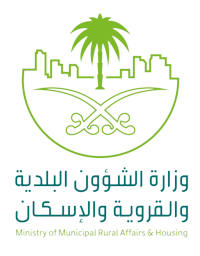                                                     أمانة / بلدية ....................................                                                                                                                                                الرقم:                                                                                                                              التاريخ: طلب الحصول على منحة أرض بلدية وإقرار بعدم سبق المنحسيادة أمين / رئيس بلدية ....................................................................................... الموقرالسلام عليكم ورحمة الله وبركاته،،،أتقدم إليكم أنا المواطن/ ...................................................... للحصول من قِبلكم على قطعة أرض في مدينة ............................. من الأراضي التي تشرف البلدية على توزيعها على المواطنين من غير القادرين ممن تنطبق عليهم شروط الاستحقاق.أؤكد وأتعهد لسيادتكم أنني لم يسبق لي تلقي أي مساعدات حكومية من قبل فيما يخص السكن والأراضي، وسبب توجهي بهذا الطلب هو العوز والحاجة الشديدة حيث إنني ............................................ ....................................................................................................................والسلام عليكم ورحمة الله وبركاته،،،الاسم رباعياً:                                                           رقم السجل المدني:رقم حفيظة النفوس:                                                    تاريخها:       /       /           مصدرها: مكان الميلاد:                                                           تاريخ الميلاد:العنوان:                                                                رقم الهاتف:توقيع مقدم الطلب: